Замещающая семья — форма жизнеустройства совершеннолетнего нетрудоспособного гражданина в условиях совместного проживания и ведения общего хозяйства с иным физическим лицом (помощником).Совершеннолетний нетрудоспособный гражданин – это неработающий инвалид 1-ой или 2-ой группы либо неработающий гражданин, достигший 70-летнего возраста.ВАЖНО! Совершеннолетний нетрудоспособный гражданин:- должен постоянно проживать на территории Республики Беларусь;- не иметь несовершеннолетних детей;- не иметь совершеннолетних детей, супругов, родителей, которые не являются инвалидами 1-2 групп или не достигли возраста, дающего право на пенсию на общих основаниях;- за ним не должен осуществляться уход лицом, получающим пособие по уходу за инвалидом 1 группы либо лицом, достигшим 80-летнего возраста;- с ним не должен быть заключен договор ренты либо договор пожизненного содержания с иждивением.Помощником (физическое лицо, оказывающее социальные услуги) в замещающей семье может быть дееспособный гражданин в возрасте от 18 до 65 лет, постоянно проживающий на территории Беларуси, не являющийся инвалидом 1-2 группы и лицом, обязанным по закону содержать совершеннолетнего нетрудоспособного гражданина.Социальное обслуживание в замещающей семье оказывается на основании ДОГОВОРА оказания социальных услуг в форме социального обслуживания в замещающей семье.Договор оказания социальных услуг в форме социального обслуживания в замещающей семье – договор, заключенный между территориальным центром социального обслуживания населения от имени местного исполнительного и распорядительного органа, совершеннолетним нетрудоспособным гражданином и иным физическим лицом, предусматривающий оказание социальных услуг в форме социального обслуживания в замещающей семьеДоговор оказания социальных услуг в замещающей семье кроме условий, определенных законодательством, должен содержать существенные условия: - о месте совместного проживания, при определении которого совершеннолетнему нетрудоспособному гражданину (в том числе супружеской паре) должно быть обеспечено проживание в отдельной жилой комнате;  -  о порядке формирования бюджета замещающей семьи и его расходовании. Сумма денежных средств, передаваемых совершеннолетним нетрудоспособным гражданином в бюджет замещающей семьи, не может превышать 75 процентов назначенной ему пенсии с учетом надбавок, доплат и повышений; - о сроке оказания социальных услуг, который не должен быть менее 6 месяцев; - о размере ежемесячного денежного вознаграждения помощнику в случае его установления местным исполнительным и распорядительным органом. При оказании социальных услуг одному совершеннолетнему нетрудоспособному гражданину помощнику устанавливается ежемесячное денежное вознаграждение в размере 100 процентов наибольшей величины бюджета прожиточного минимума в среднем на душу населения, утвержденного Министерством труда и социальной защиты, за два последних квартала, а при одновременном оказании социальных услуг двум совершеннолетним нетрудоспособным гражданам – в размере 150 процентов; - о порядке расторжения договора оказания социальных услуг.По вопросам можно обращаться по телефону:
 6-49-41, «Социальная помощь на дому»ВНИМАНИЮ граждан!!!Для заключения договора оказания социальных услуг в форме социального обслуживания в замещающей семье гражданам необходимо обратиться  в Государственное учреждение «Центр социального обслуживания населения Мостовского района» по адресу: г. Мосты, пер. Северный, д. 7.Для заключения договора помощник предоставляет следующие документы:документ, удостоверяющий личность;сведения о доходах за месяц, предшествующий месяцу подачи заявления, – при их наличии;медицинскую справку о состоянии здоровья, содержащую информацию об отсутствии заболеваний, предусмотренных перечнем заболеваний, при наличии которых лица не могут быть опекунами и попечителями, – на себя и каждого проживающего совместно с ним совершеннолетнего члена его семьи. Для заключения договора совершеннолетний нетрудоспособный гражданин  предоставляет следующие документы:документ, удостоверяющий личность;удостоверение инвалида – для граждан, относящихся к данной категории;медицинскую справку о состоянии здоровья, содержащую информацию о наличии медицинских показаний и (или) отсутствии медицинских противопоказаний согласно перечня медицинских показаний и медицинских противопоказаний для оказания социальных услуг в учреждениях социального обслуживания. 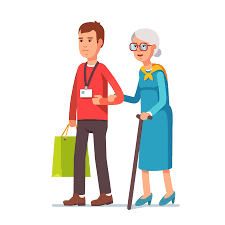 Отделение социальной помощи на домуЗаведующий отделением: Герасимчик Светлана Ивановнаг. Мосты, пер. Северный, 7тел. 8 (01515) 6-49-41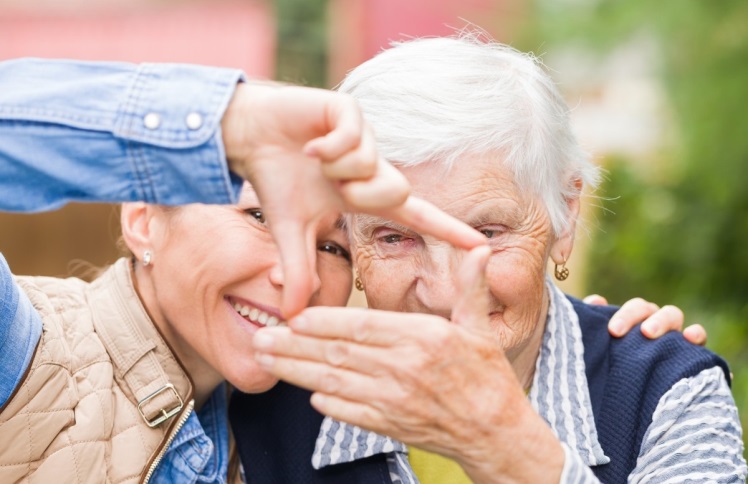 231592, Гродненская область.,г. Мосты, пер. Северный, 7e-mail: mosty_centrson@mail.ruВремя работы: понедельник-пятница 8.00 - 17.00обеденный перерыв: 13.00 – 14.00выходные: суббота, воскресенье, праздничные дниДиректор ГУ «Центр социального обслуживания населения Мостовского района»Мелешко Елена Васильевнаг. Мосты, пер. Северный, 7тел.: 8(01515) 4-56-22Заместитель директор ГУ «Центр социального обслуживания населения Мостовского района»Копач Валентина Станиславовнаг. Мосты, пер. Северный, 7тел.: 8 (01515) 4-56-24Государственное учреждение
 «Центр социального обслуживания населения Мостовского района»Социальное обслуживание в ЗАМЕЩАЮЩЕЙ СЕМЬЕ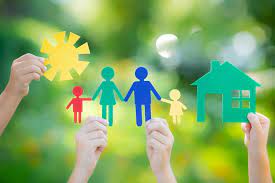 г.Мосты, 2022 г.